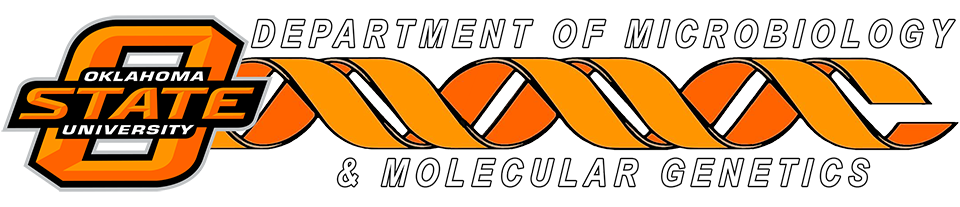 Call for Abstracts:2016 Microbiology and Molecular Genetics Undergraduate Research SymposiumHosted by the Microbiology Club and MMGGSAThe Microbiology Club and the Microbiology and Molecular Genetics Graduate Student Association (MMGGSA) would like to invite you to the 7th Annual Departmental Research Symposium being held on March 31st and April 1st in the Noble Research Center Atrium. This year, the undergraduate students will have a separate symposium being held on Thursday, March 31st. The Microbiology Club encourages all undergraduate students to compete or attend. Please feel free to invite friends and family. Refreshments will be provided. Application Process:Applications due Friday, March 11th by 5:00 pm. Fill out the form below with abstract attached and e-mail to kristina.baker@okstate.edu. Abstracts should be 250-300 words, Times New Roman, 12pt font, double spaced, normal margins. Presentation Format:All presentations will be in a poster format.  Posters should be no larger than 36” x 48”.  Judges will view the posters from 4:30 pm to 6:00 pm on Thursday, March 31st. Presenters must be present at the poster when judging occurs to be eligible for prizes.Symposium Schedule: Thursday, March 31st (Undergraduate Student Activities)4:00-4:30 pm—Undergraduate Poster Set-Up4:30-6:00—Poster Browsing and Judging6:30—Awards Presentation and ReceptionFriday, April 1st (Graduate Student Activities)10:00-11:00—Guest Speaker Seminar in 207 NRC 3:00-5:30—Graduate Student Poster PresentationsRegistration Form2016 Microbiology and Molecular Genetics Undergraduate Research SymposiumComplete application below and e-mail to kristina.baker@okstate.edu by 5:00pm Friday, March 11th Note: This form is for undergraduate students onlyFirst Name: ________________________________________________________Last Name: ________________________________________________________E-mail: ___________________________________________________________Department: _______________________________________________________Faculty Mentor: ____________________________________________________Authors: __________________________________________________________Title: _____________________________________________________________Abstract (250-300 words):